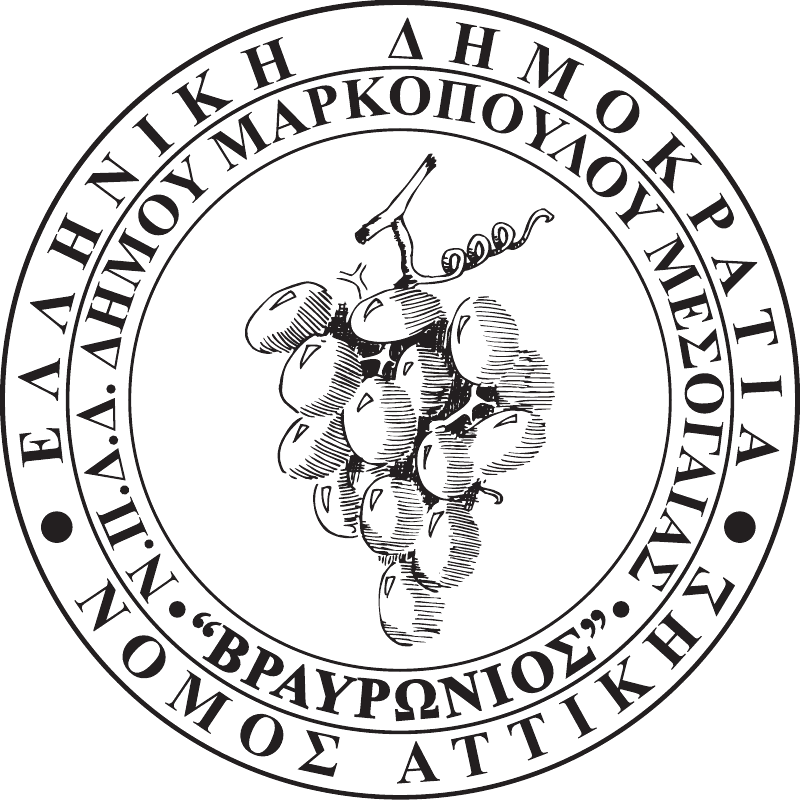 								ΑΡ.ΠΡΩΤ.1509								ΗΜΕΡ/ΝΙΑ: 14-11-2019Ν.Π.Δ.Δ. ΚΟΙΝΩΝΙΚΩΝ, ΑΘΛΗΤΙΚΩΝ, ΠΟΛΙΤΙΣΤΙΚΩΝ & ΠΕΡΙΒΑΛΛΟΝΤΙΚΩN ΔΡΑΣΤΗΡΙΟΤΗΤΩΝ ΔΗΜΟΥ ΜΑΡΚΟΠΟΥΛΟΥ ΜΕΣΟΓΑΙΑΣ «ΒΡΑΥΡΩΝΙΟΣ» Προς: Τα Τακτικά μέλη του Δ.Σ.Καλή ΜαντάλαΔημήτριος ΚολιαβασίληςΧρήστος ΜπισιώτηςΙωάννης ΑϊδινιώτηςΔημήτριος ΔρίτσαςΜαρία-Μαργαρίτα ΜαντάλαΙωάννης ΣτρατουδάκηςΝικόλαος ΚορωνιάςΚωνσταντίνος ΚαλιακάτσοςΒασιλική ΓκλιάτηΤα Αναπληρωματικά μέλη του Δ.Σ.Ευάγγελος ΔημητρίουΜελπομένη ΒαμποράκηΣπυρίδων ΦράγκοςΘεοφάνης ΣταμπέλοςΓιαννούλα ΛαδάΣταματίνα ΒλαχογιάννηΚωνσταντίνος ΔράκοςΜαρία ΣεραφείμΠαρακαλούμε, όπως προσέλθετε στην Αίθουσα Συνεδριάσεων «Ιατρού Μαρίας Γιάννη – Πίντζου» του Δημαρχείου Μαρκοπούλου την Δευτέρα 18 Νοεμβρίου 2019 και ώρα 13:00΄, προκειμένου να λάβετε μέρος στην δωδέκατη (12η) συνεδρίαση του Ν.Π.Δ.Δ., για την συζήτηση και λήψη απόφασης επί των κατωτέρω θεμάτων της ημερήσιας διάταξης:Λήψη απόφασης για έγκριση πρόσληψης ωρομισθίων Π.Ε. Καθηγητών Φυσικής Αγωγής, με σχέση εργασίας ΙΔΟΧ, για την κάλυψη των προγραμμάτων «Άθλησης για Όλους» της Γ.Γ.Α., περιόδου 2019-2020.Λήψη απόφασης για διορισμό πληρεξουσίου Δικηγόρου, για να γνωμοδοτήσει περί της σκοπιμότητας άσκησης ή μη εκ μέρους του Ν.Π.Δ.Δ, κάθε πρόσφορου έννομου ενδίκου βοηθήματος ή μέσου κατά της υπ’ αριθμ. 2139/2019 του Πρωτοδικείου Αθηνών (υπόθεση Δ.Λ.).Λήψη απόφασης για ορισμό δικηγόρου για υποβολή προτάσεων ενώπιον του Μονομελούς Πρωτοδικείου Αθ. (διαδικασία εργατικών διαφορών) επί  της από 21-10-2019 και με γ.α.κ. 90846/2019 και ε.α.κ. 2393/2019 αγωγής των Ο. Β. κλπ σύνολο 5 ατόμων, κατά του Ν.Π.Δ.Δ. «ΒΡΑΥΡΩΝΙΟΣ».Λήψη απόφασης για άνοιγμα λογαριασμού ταμειακής διαχείρισης στην Τράπεζα της Ελλάδος και ορισμός των εξουσιοδοτημένων οργάνων για την κίνηση του λογαριασμού.					Η ΠΡΟΕΔΡΟΣ ΤΟΥ ΝΠΔΔ					ΔΗΜΗΤΡΑ ΣΠΥΡ.ΔΡΑΚΟΥ